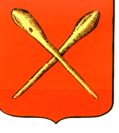 Тульская областьМуниципальное образование город АлексинСобрание депутатовРешениеот  24 мая 2023 года			 	                      №3(37).20 О внесении изменений в решение Собрания депутатов муниципального образования город Алексин от 10 октября 2018 года  № 5(50).6  «Об утверждении Положения о порядке назначения и проведения опроса граждан, проживающих на территории муниципального образования город Алексин»В соответствии с Федеральным законом от 20.07.2020 N 236-ФЗ "О внесении изменений в Федеральный закон "Об общих принципах организации местного самоуправления в Российской Федерации",  Уставом муниципального образования город Алексин Собрание депутатов муниципального образования город Алексин РЕШИЛО:1. Внести в решение Собрания  депутатов муниципального образования город Алексин от 10 октября 2018 года №5(50).6 «Об утверждении Положения о порядке назначения и проведения опроса граждан, проживающих на территории муниципального образования город Алексин» следующие изменения:1) пункт 1.4  раздела 1  приложения к решению дополнить абзацем следующего содержания:«В опросе граждан по вопросу выявления мнения граждан 
о поддержке инициативного проекта вправе участвовать жители муниципального образования или его части, в которых предлагается реализовать инициативный проект, достигшие шестнадцатилетнего возраста.»;2) раздел 2 приложения к решению   дополнить пунктом 2.3.следующего содержания, изменив нумерацию последующих пунктов: «2.3. Подготовка, проведение и установление результатов опроса осуществляется открыто и гласно.»;3)  в пункте 3.1. раздела 3 приложения к решению:- после слов «к вопросам местного значения,» исключить слова «а также»;- после слов «межрегионального значения» дополнить словами «и вопросы поддержки инициативного проекта на территории муниципального образования или его части»;4) пункт 4.1. раздела 4  приложения к решению дополнить подпунктом 4.1.3. следующего содержания:«4.1.3. жителей муниципального образования город Алексин или его части, в которых предлагается реализовать инициативный проект, достигших шестнадцатилетнего возраста, - для выявления мнения граждан о поддержке данного инициативного проекта.»;5) пункт 4.2. раздела 4 приложения к решению после слов «органов государственной власти Тульской области,» дополнить словами «жителей муниципального образования город Алексин или его части, »;6) приложение к решению  дополнить разделом 5  следующего содержания, изменив нумерацию последующих разделов:« 5. Методика (форма) проведения опроса5.1. Опрос граждан проводится путем заполнения опросных листов на бумажном носителе и (или) размещенных на официальном сайте муниципального образования город Алексин в информационно-телекоммуникационной сети «Интернет».»;7) в пункте 6.1. раздела 6 приложения к решению: - первый абзац после слов «город Алексин.» дополнить словами: «Для проведения опроса граждан может использоваться официальный сайт муниципального образования город Алексин в информационно-телекоммуникационной сети «Интернет».»;- дополнить подпунктом 7) следующего содержания:«7) порядок идентификации участников опроса в случае проведения опроса граждан с использованием официального сайта муниципального образования город Алексин в информационно-телекоммуникационной сети «Интернет».»;8) в пункте 6.2. раздела 6 приложения к решению  после слова «Решение» дополнить словами «Собрания депутатов муниципального образования город Алексин»;9) во втором абзаце пункта 7.1. раздела 7 приложения к решению:-слово «работники» заменить словом «представители»;- после слов «органов государственной власти Тульской области)» дополнить словами «, жители муниципального образования или его части (при проведении опроса по инициативе жителей)»;10)  пункт 7.2. раздела 7  приложения к решению  после слов «о назначении опроса.» дополнить словами « На первом заседании комиссия избирает из своего состава председателя комиссии, заместителя председателя и секретаря комиссии.»;11) пункт 7.5. раздела 7 приложения к решению  после слов «средствами массовой информации» дополнить словами «,жителями муниципального образования»;12) пункт 8.1. раздела 8 приложения к решению исключить, изменив нумерацию последующих пунктов;13) в пункте 9.1. раздела 9 приложения к решению:- слова «в соответствии с п.5.1» заменить словами «в соответствии с п. 6.1.»;- абзац 2 изложить в новой редакции:   «Опрос проводится путем заполнения опросных листов на бумажном носителе и (или) размещенных на официальном сайте муниципального образования в информационно-телекоммуникационной сети «Интернет».»;14) пункт 9.2. раздела 9 приложения к решению  дополнить первым абзацем следующего содержания: «В случае проведения опроса путем заполнения опросных листов на бумажном носителе, лицо, осуществляющее опрос, знакомит опрашиваемого с порядком заполнения опросного листа.»;15)  раздел 9 приложения к решению  дополнить пунктом 9.4. следующего содержания: «9.4. В случае проведения опроса с использованием официального сайта муниципального образования город Алексин в информационно-телекоммуникационной сети «Интернет», участник опроса должен пройти идентификацию (аутентификацию) и заполнить опросный лист по установленной форме.»;16)  в абзаце 2 пункта 10.3. раздела 10 приложения к решению слова «главе муниципального образования город Алексин, органам государственной власти Тульской области, по инициативе которых он проводился» заменить словами «инициаторам проведения опроса»;17)  в пункте 12.1. раздела 12 приложения к решению   слова « или главы муниципального образования город Алексин» заменить словами «, главы муниципального образования город Алексин, жителей муниципального образования или его части».2. Контроль за исполнением решения возложить на постоянную комиссию по социальным, правовым и организационным вопросам Собрания депутатов муниципального образования город Алексин (Венюкова Т.Н.).   3. Опубликовать настоящее решение в газете «Алексинские вести» и разместить на официальном сайте муниципального образования город Алексин в сети Интернет. 4 . Решение вступает в силу со дня опубликования.Глава муниципального образования город Алексин								Э.И. Эксаренко  